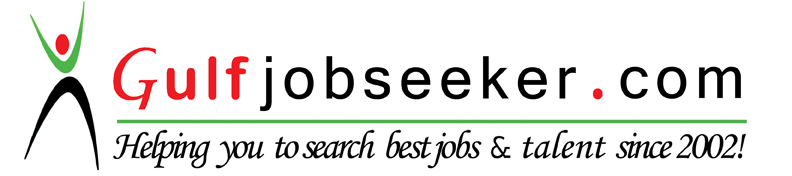 Contact HR Consultant for CV No: 324902E-mail: response@gulfjobseekers.comWebsite: http://www.gulfjobseeker.com/employer/cvdatabasepaid.phpOBJECTIVETo work in an organization as an integral part of it and accomplish the job assigned in a better way. I’m looking for a highly challenging and dynamic work environment in which I will be able to enhance my professional skills and would be able to get valuable work experience.EDUCATIONAL CAREERThe University of LahoreBS Electrical Technology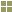 June 2012 to June 2016P.B.T.E LahoreD.A.E. (Electrical)2010B.I.S.E. GujranwalaSSC/Matriculation (Science)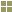 2007Certifications1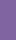 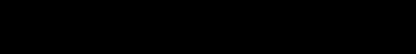 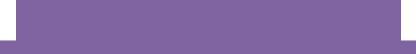 COMPUTER SKILLSMicrosoft OfficeInternet BrowsingNI MultisimProteusSMESTER PROJECTS DURING STUDYDc power supply of 5 vdc (2th semester)Bill calculation in c++ and building load calculation in c++ (3rd semester) Traffic light controller using logics gates (3th semester)Dc power supply of 12 vdc (4th semester)Stop watch using microcontroller (4th semester)Micro controller based intelligent traffic light controller (5th semester) Water level indicator with the help of microcontroller 8051 (6th semester) Wi-Fi control home appliances usind Arduino (7th semester)Car(robot) controlled with Arduino and android (bluetooth) (7th semester)Final year project Three phase inverter 3kw (vfd)JOB EXPERIENCESPECIAL SPOARTS (P.V.T) LTD as an Electrician to12th July 2010 to 30 July 2011.INTERPERSONAL SKILLSTeam work spirit & motivationEnergy enthusiasm and motivation to work hardExcellent communication skillsAbilities to make other understand own viewpoint2LANGUAGESEnglishUrduPunjabiHOBBIESPlaying CricketInternet SurfingIn touch with latest technologiesReading Books & News papers3Computer application6 monthsG.C.T SIALKOT.Electrical supervisor3 monthDescon International Lahore.IELTS(4.5 bands)British council.Training(6 weeks)AutoMate Pakistan pvt.Training(6 weeks)NTDCL